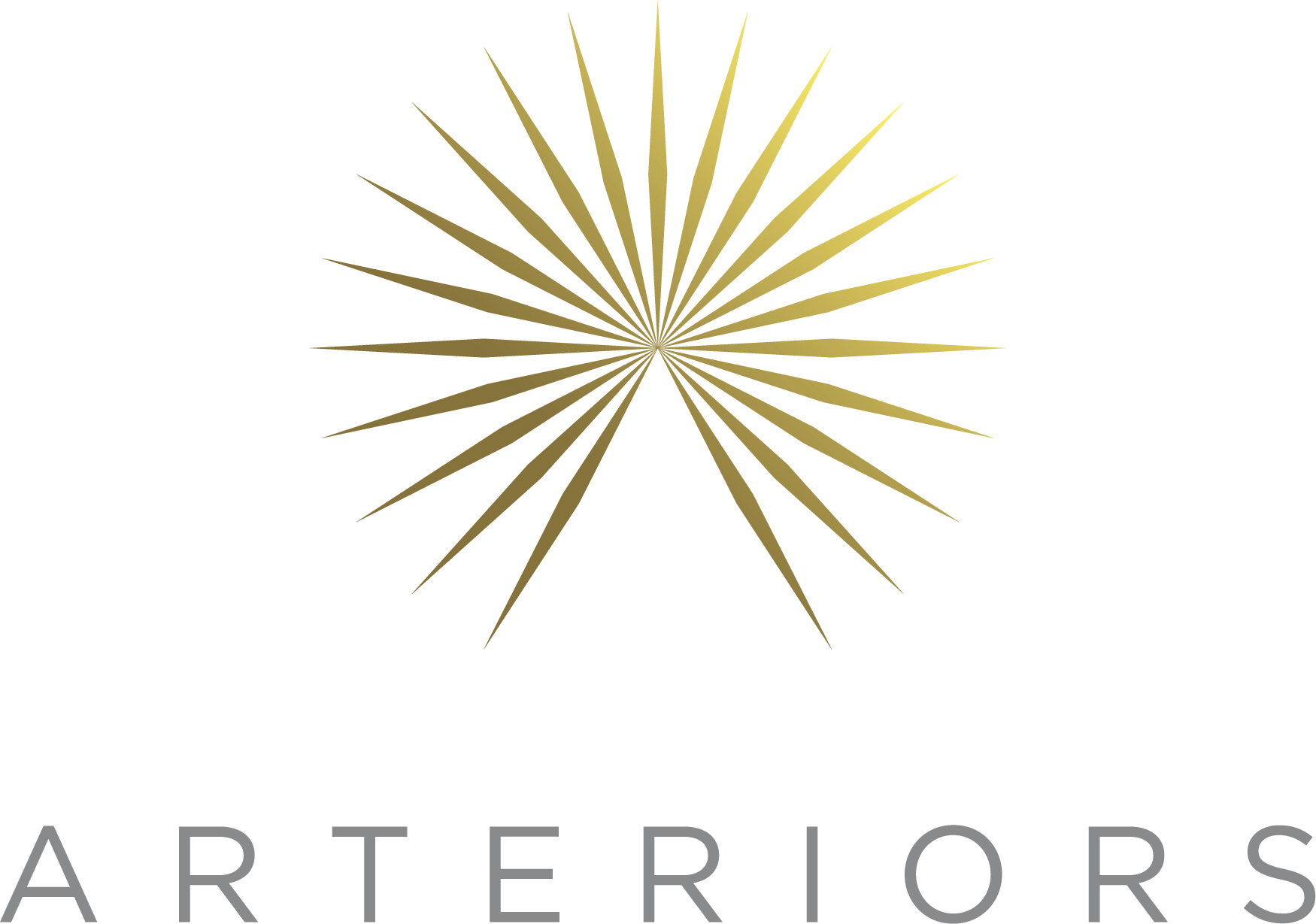 ARTERIORS COLLABORATES WITH BARRY DIXON FOR SPRING 2023 GUEST DESIGNER COLLECTION Distinguished interior designer introduces 19 pieces of furniture, lighting, and decor inspired by a lifetime of knowledge and culture in his newest collaboration with the global lifestyle brand(Dallas, TX) March 27, 2023 – Arteriors, a leading provider of luxury lighting, furniture, wall décor and accessories, welcomes back Barry Dixon, a Virginia-based designer and founding member of the Arteriors guest designer family, to launch a 19-piece collection that transcends time and culture. Featuring an assortment of furniture, dining chairs, tables, lighting, accessories and more, Barry Dixon for Arteriors draws inspiration from both history and the natural world. With a true homage to these two themes, Barry took the unconventional approach of “looking backward to think forward” to develop this collection. Ancient silhouettes were combined with inspiration gleaned from his frequent nature walks to create a layered series that feels both modern and timeless. The holistic vision is a result of Barry’s passion for how the world’s organic features can be incorporated into design. The materials and shapes used are meant to reflect these elements, with a variety of pieces that echo to both themes. What’s more, the 19-piece collection was created with the intent to fit directly within Arteriors’ portfolio and customers' personal collections. “Being a long-standing partner of Arteriors is something I hold dear to my heart, and I’m honored to be a part of this new collection,” says Barry Dixon. “I view this collaboration with Arteriors as if I’m a guest in their home, and I wanted the collection to reflect the style they have established while incorporating these cultural and terrestrial elements. There’s great value in this collection as future heirlooms, and I’m looking forward to seeing how the pieces are able to travel throughout any aesthetic continuum.”As a cultural historian heavily influenced by the history and designs learned during a childhood spent across all seven continents, Barry Dixon’s style incorporates his worldly background, while also continuing to integrate fresh concepts through newfound inspirations. These influences are seen within this collection through the use of enduring materials that are then translated into forms that nimbly intermix into an elegant array of simplistic silhouettes. This confluence of mixed metals, like bronzed iron and antiqued brass, and mediums, like vellum and marble, merge the commonalities of Roman, Mesopotamian and Greek cultures with nature-inspired elements like walking sticks, picket fences and the celestial moon.These design elements and inspirations can be found throughout the collection, such as in the Storm Clouds Mirror, with etched atmospheric details, and end table shapes that can almost be placed next to artifacts in a museum. With inspirations from French architects and designers such as Le Corbusier, Jean Royère, and Gilbert Poillerat, Barry took use of iron to simplify and abstract these silhouettes. Materials like glass and textured mercury are used to finish the Luna Centerpiece, mimicking a celestial effect. The woods in the collection are meant to reflect a cross section of a tree, which can be seen in the Bookstack Stool. While keeping the wood’s natural integrity, gunmetal is incorporated to raise its elegance and create a dichotomy of opposites, a common trait across the collection. “Barry is masterful in his approach to this collection’s product design, taking inspiration from eccentric and unexpected places to provide a creative solution for any environmental application, ultimately grounding a vision that considers the Arteriors aesthetic,” says Barb Fuller, Vice President of Marketing & Visual Merchandising for Arteriors. “Collaborating with Barry is always such a joy, and I believe that his evolved signature in this new introduction will delight our customers for years and projects to come.”The Barry Dixon for Arteriors collection launched on March 13, 2023, and the full Arteriors Spring 2023 Collection, which includes a total of 309 offerings across furniture, lighting, wall décor, and accessories, debuts on March 27, 2023. The Spring 2023 Collection reinterprets classic style and modern design through four fresh perspectives. Encompassing creativity with elements of surprise, meticulous craftsmanship is witnessed throughout each of the pieces. With hundreds of new products introduced each year, this collection maintains Arteriors’ idea of thoughtful and intentional design that extends beyond ideation, uses quality handcrafted materials, and continues to introduce future heirlooms that enjoy a lengthy, useful life cycle.All will be available on arteriorshome.com and in Arteriors’ three U.S showrooms: New York, Dallas, and Los Angeles, in addition to trade showrooms. The collection will debut at High Point Market in Spring 2023 (April 21 - 26) at the Arteriors showroom in the C&D Building. For more information, visit arteriorshome.com.About ArteriorsFounded in 1987, Arteriors is a Dallas-based company that specializes in luxury lighting, furniture, wall décor and accessories. The company works with experienced artisans and makers around the world producing a full spectrum of styles in luxury materials and finishes. Arteriors is known for collaborating with leading interior designers in its guest designer program to create inspired lines with fresh perspectives. In addition to residential design, the company offers a range of customizable contract offerings. The brand is a member of the Sustainable Furnishings Council and has recently joined Mindclick, a sustainability solutions company that rates environmental health performance of manufacturers and their products, to elevate their mission of creating environmentally friendly products and manufacturing processes. Arteriors has trade-only showrooms in Las Vegas, Dallas, New York City, Atlanta, Chicago, High Point, N.C., and stores in Los Angeles in the La Cienega Design District, Dallas, Texas in the Dallas Design District, and London in the Design Center at Chelsea Harbour. Learn more at www.arteriorshome.com.About Barry DixonInspired by acres of lush Virginia countryside, Barry Dixon is known for a distinct aesthetic that blends Western styles with global influences from a childhood spent abroad in India, Pakistan, Korea, New Caledonia, and South Africa. With residential and commercial projects spanning the world, Dixon imagines interiors that infuse artifacts and antiques with present-day motifs – all preserving the history and personality of the owners and their treasures. His exclusive collections include furniture, lighting, and accessories for Arteriors; showroom design and products for Fortuny; fabrics, trims and wallcoverings for Vervain; upholstery for Tomlinson; and The Naturals Color Collection by Barry Dixon for C2 Paint. Dixon’s work is featured in Barry Dixon Interiors and Farrow & Ball: The Art of Color, both by Brian Coleman (author) and Edward Addeo (photographer) and Barry Dixon Inspirations and Fortuny Interiors, both by Brian Coleman (author) and Erik Kvalsvik (photographer). Dixon lives and works in his 1907 Edwardian estate, Elway Hall, located on over 250 acres of farmland in the heart of Fauquier County, Virginia’s horse country.###For press information, please contact:Jessica ZweigbaumSharp Think arteriors@sharpthink.com